Chapter 02The Market System and the Circular Flow
Multiple Choice Questions
 
True / False Questions
 
Chapter 02 The Market System and the Circular Flow Answer Key
 
Multiple Choice Questions
 
True / False Questions
 1.Which of the following is a distinguishing feature of a command system? 
 
2.Which of the following is a distinguishing feature of laissez-faire capitalism? 
 
3.Examples of command economies are: 
 
4.Of the following countries, which one best exhibits the characteristics of a market economy? 
 
5.The French term "laissez-faire" means: 
 
6.An economic system: 
 
7.The term "laissez-faire" suggests that: 
 
8.Economic systems differ according to which two main characteristics? 
 
9.Command systems are also known as: 
 
10.A fundamental difference between the command system and laissez-faire capitalism is that, in command systems: 
 
11.Which of the following is not a typical characteristic of a market system? 
 
12.Which of the following is a fundamental characteristic of the market system? 
 
13.Property rights are important because they: 
 
14.Private property: 
 
15.Copyrights and trademarks are examples of: 
 
16.The regulatory mechanism of the market system is: 
 
17.Broadly defined, competition involves: 
 
18.Competition means that: 
 
19.The division of labor means that: 
 
20.Specialization in production is important primarily because it: 
 
21.Specialization—the division of labor—enhances productivity and efficiency by: 
 
22.Specialization in production is economically beneficial primarily because it: 
 
23.  

On the basis of the information, it can be said that: 
 
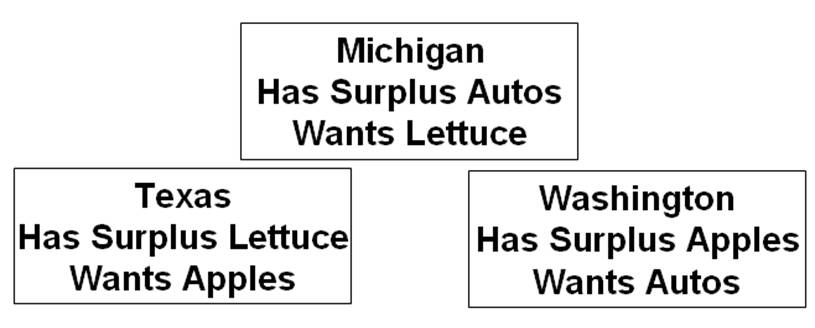 24.  

On the basis of the information and assuming trade occurs between the three states, we can expect: 
 
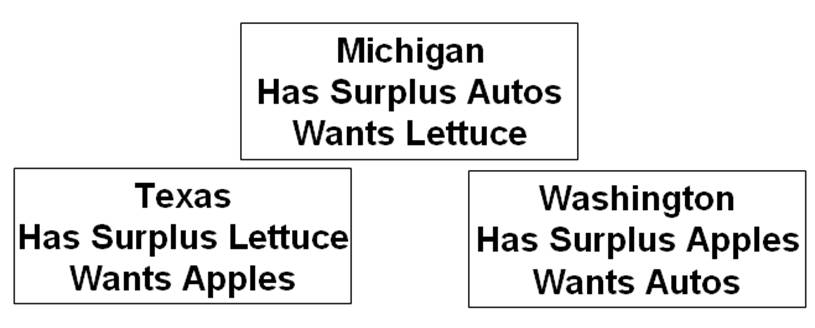 25.  

Given the information and assuming trade occurs between the three states, we can expect: 
 
26.Barter: 
 
27.The "coincidence of wants" problem associated with barter refers to the fact that: 
 
28.The use of money contributes to economic efficiency because: 
 
29.The presence of market failures implies that: 
 
30.Which of the following characteristics is least unique to a market system? 
 
31.Which of the following is one of the Five Fundamental Questions? 
 
32.If competitive industry Z is making substantial economic profit, output will: 
 
33.From society's point of view, the economic function of profits and losses is to: 
 
34.In a market economy a significant change in consumers' desire for product X will: 
 
35.Economic profits in an industry suggest the industry: 
 
36.Economic profits and losses: 
 
37.If consumer desire for product X increases, all of the following will occur except: 
 
38.An increase in consumer desire for strawberries is most likely to: 
 
39.If competitive industry Y is incurring substantial losses, output will: 
 
40.The economic function of profits and losses is to: 
 
41.If a competitive industry is neither expanding nor contracting, we would expect: 
 
42.The competitive market system: 
 
43.In a market economy, the distribution of output will be determined primarily by: 
 
44.The most efficient combination of resources in producing a given output is the combination that: 
 
45.Firms are motivated to minimize production costs because: 
 
46.Answer the question using the following data, which show all available techniques for producing 20 units of a particular commodity:

  

Refer to the data. In view of the indicated resource prices, the economically most efficient production technique(s) is (are) technique(s): 
 
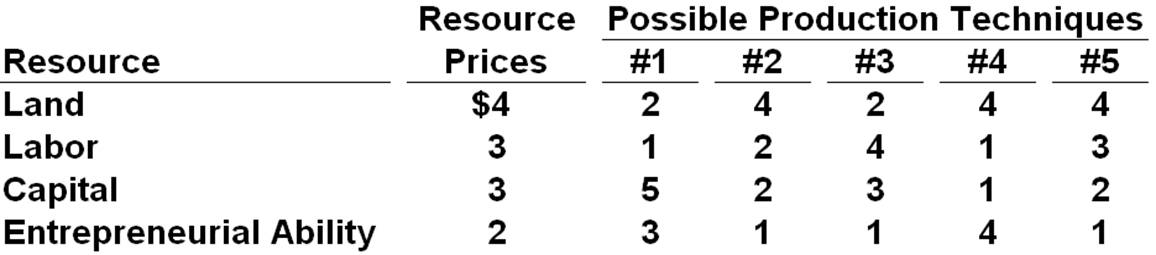 47.Answer the question using the following data, which show all available techniques for producing 20 units of a particular commodity:

  

Refer to the data. Assuming that the firm is motivated by self-interest and that the 20 units that can be produced with each technique can be sold for $2 per unit, the firm will: 
 
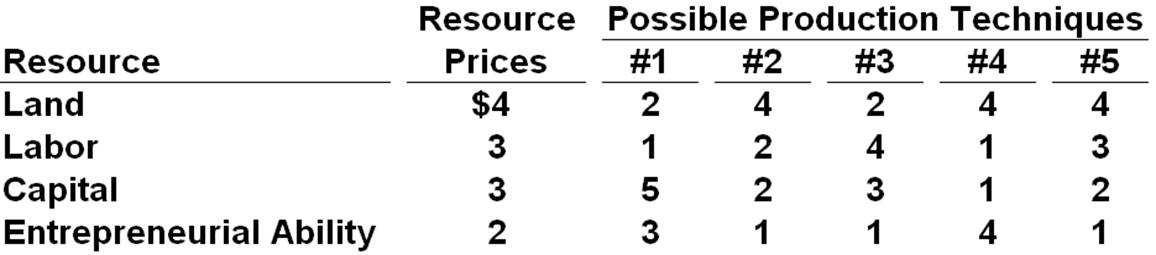 48.Answer the question using the following data, which show all available techniques for producing 20 units of a particular commodity:

  

Refer to the data. If a new production technique is developed that enables a firm to produce 20 units of output with 3 units of land, 3 of labor, 1 of capital, and 2 of entrepreneurial ability, this technique would: 
 
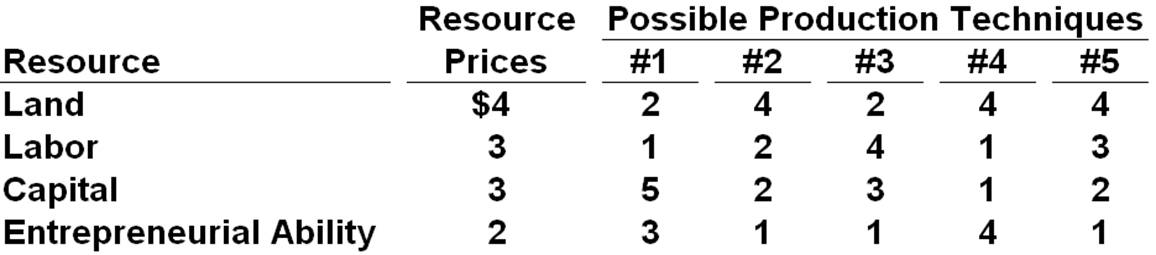 49.Answer the question on the basis of the following information: Suppose 30 units of product A can be produced by employing just labor and capital in the four ways shown below. Assume the prices of labor and capital are $2 and $3 respectively.

  

Refer to the information. Which technique is economically most efficient in producing A? 
 
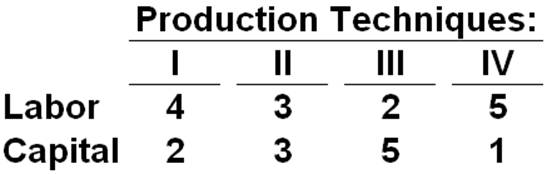 50.Answer the question on the basis of the following information: Suppose 30 units of product A can be produced by employing just labor and capital in the four ways shown below. Assume the prices of labor and capital are $2 and $3 respectively.

  

Refer to the information. If the price of product A is $0.50, the firm will realize: 
 
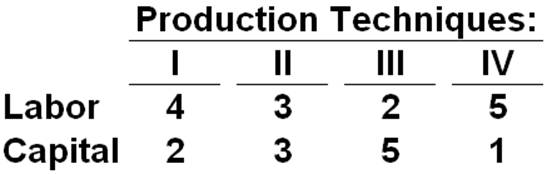 51.In a competitive market economy, firms select the least-cost production technique because: 
 
52.The market system's answer to the fundamental question "What will be produced?" is essentially: 
 
53.The market system's answer to the fundamental question "How will the goods and services be produced?" is essentially: 
 
54.The market system's answer to the fundamental question "Who will get the goods and services?" is essentially: 
 
55.The market system's answer to the fundamental question "How will the system accommodate change?" is essentially: 
 
56.The market system's answer to the fundamental question "How will the system promote progress?" is essentially: 
 
57.The advent of DVDs has virtually demolished the market for videocassettes. This is an example of: 
 
58."Consumer sovereignty" refers to the: 
 
59.The dollar votes of consumers ultimately determine the composition of output and the allocation of resources in a market economy. This statement best describes the concept of: 
 
60.Which of the following is not one of the five fundamental questions? 
 
61."Consumer sovereignty" means that: 
 
62.Which of the following best describes the invisible-hand concept? 
 
63.The invisible hand refers to the: 
 
64.The invisible hand concept suggests that: 
 
65.Two major virtues of the market system are that it: 
 
66.The market system: 
 
67.According to the concept of the "invisible hand," if Susie opens and operates a profitable childcare center, then: 
 
68.The invisible hand promotes society's interests because: 
 
69.The coordination problem in the centrally planned economies refers to the idea that: 
 
70."Under central planning, some group has to decide how to get the necessary inputs produced in the right amounts and delivered to the right places at the right time. This is a nearly impossible task without markets and profits." This quotation best identifies the: 
 
71."Because the outputs of many industries are the inputs to other industries, the failure of any single industry to fulfill the output quantities specified in the central plan caused a chain reaction of adverse repercussions on production." This quotation best identifies the: 
 
72.The incentive problem under communist central planning refers to the idea that: 
 
73.Suppose that an individual sees a tremendous opportunity to produce and sell a new product but dismisses the idea because there is no way to exploit this opportunity for personal gain. This situation best identifies the: 
 
74.Innovation lagged in the centrally planned economies because: 
 
75.The fact that the major indicator of enterprise success in the Soviet Union and pre-reform China was the quantity of output implied that: 
 
76.Enterprise managers and workers in the Soviet Union often resisted innovations in production methods because: 
 
77.If products were in short or surplus supply in the Soviet Union: 
 
78.In what type of business do the owners bear no personal financial responsibility for the company's debts and obligations? 
 
79.The simple circular flow model shows that: 
 
80.The two basic markets shown by the simple circular flow model are: 
 
81.In the resource market: 
 
82.In the simple circular flow model: 
 
83.  

Refer to the diagram. Flow 1 represents: 
 
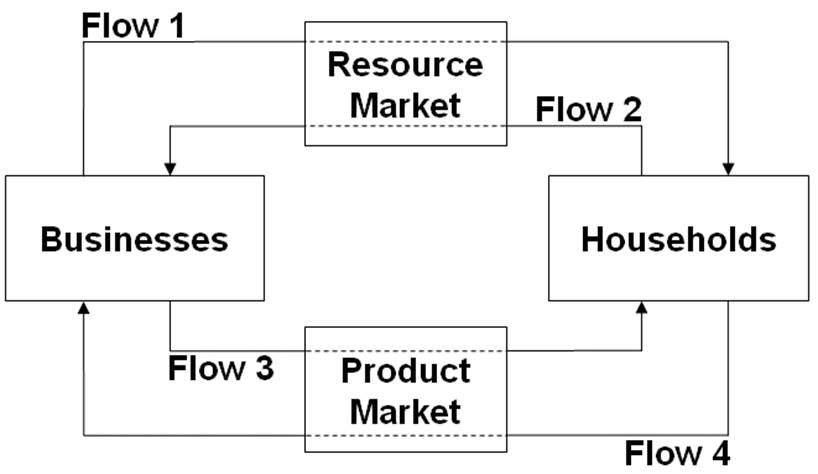 84.  

Refer to the diagram. Flow 2 represents: 
 
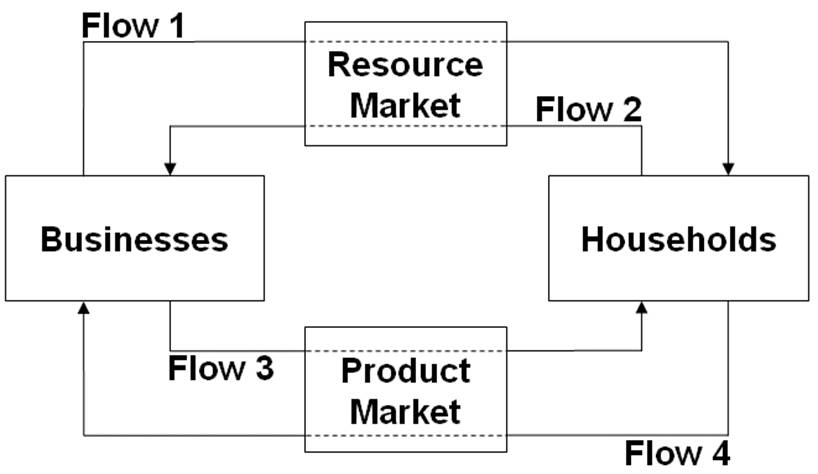 85.  

Refer to the diagram. Flow 3 represents: 
 
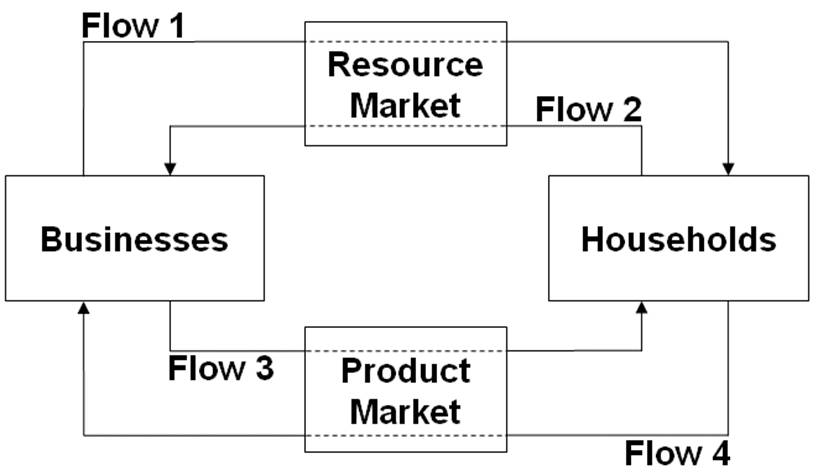 86.  

Refer to the diagram. Flow 4 represents: 
 
87.In terms of the circular flow diagram, households make expenditures in the _____ market and receive income through the _____ market. 
 
88.In terms of the circular flow diagram, businesses obtain revenue through the _____ market and make expenditures in the _____ market. 
 
89.Households and businesses are: 
 
90.  

Refer to the diagram. Arrows (1) and (2) represent: 
 
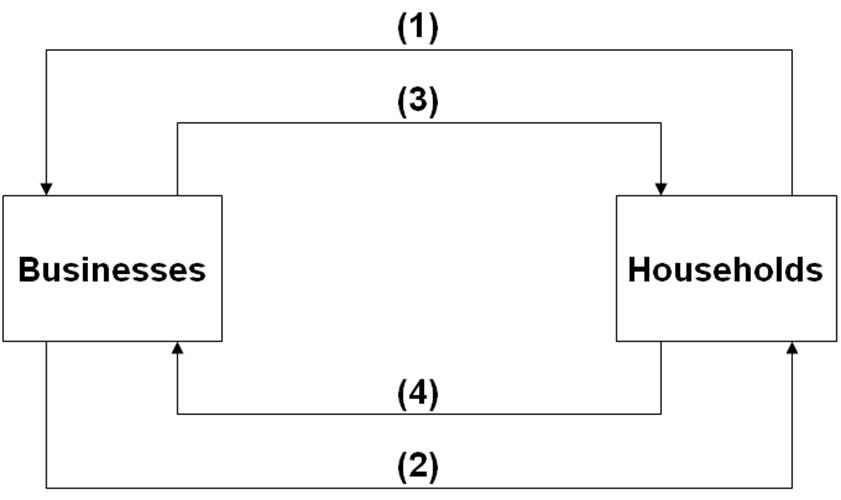 91.  

Refer to the diagram. Arrows (3) and (4) represent: 
 
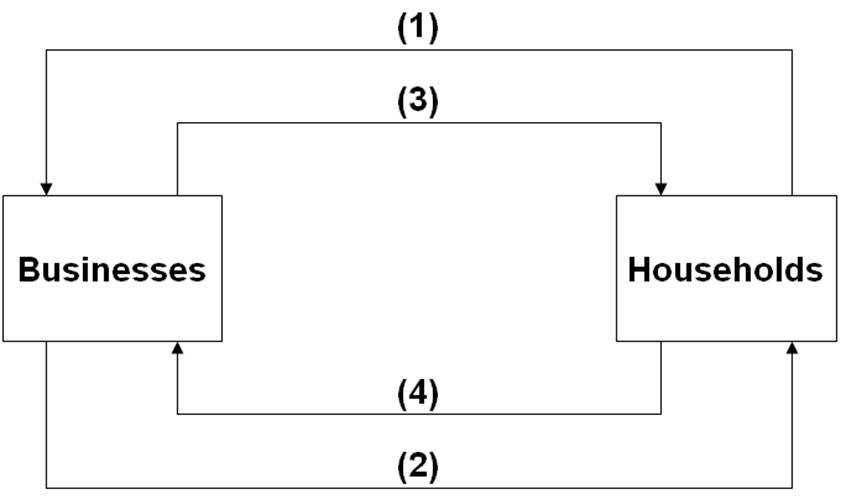 92.  

Refer to the diagram. Arrows (1) and (3) are associated with: 
 
93.Which of the following best illustrates the circular flow model in action? 
 
94.Risk is a problem faced: 
 
95.Which of the following statements is true about risk management in market systems versus command systems? 
 
96.Risk management in command economies: 
 
97.In a market system: 
 
98.In a market system, employees and suppliers: 
 
99.A market system tends to restrict business risk to owners and investors. This results in which of the following benefits? 
 
100.A market system tends to restrict business risk to owners and investors. This results in which of the following benefits? 
 
101.(Consider This) In 1975, McDonald's introduced its Egg McMuffin breakfast sandwich, which remains popular and profitable today. This longevity illustrates the idea of: 
 
102.(Consider This) In 2000, McDonald's introduced its McSalad Shaker, which failed to catch on with the public and was subsequently dropped from the menu. This failure illustrates the idea of: 
 
103.(Consider This) Since World War II: 
 
104.(Consider This) North Korea's command economy: 
 
105.(Consider This) Which of the following statements about insurance and risk is true? 
 
106.(Consider This) Martha's Milkshake Company buys earthquake insurance from the Stable Ground Insurance Company. Based on this purchase, economists would conclude that: 
 
107.(Last Word) According to economist Donald Boudreaux, the world's tens of billions of individual resources get arranged productively: 
 
108.(Last Word) According to economist Donald Boudreaux: 
 
109.Market economies use capital goods because they improve productive efficiency. 
 
True    False110.Money functions as a medium of exchange by eliminating the need for a coincidence of wants. 
 
True    False111.Consumer sovereignty means that legislation now protects the rights of consumers to dispose of their incomes as they see fit. 
 
True    False112.Specialization may expand total output even though the individuals involved may have identical abilities. 
 
True    False113.The wants of consumers are expressed in the product market with "dollar votes." 
 
True    False114.Costs can be defined as total payments made to workers, land owners, and capital suppliers less payments to the entrepreneur for organizing and combining the other resources used to produce a good. 
 
True    False115.Continued losses in an industry will cause some firms to reduce output or eventually leave the industry. 
 
True    False116.The guiding function of prices tends to keep resources flowing toward their most highly valued uses. 
 
True    False117.The invisible hand refers to the many indirect controls that the federal government imposes in a market system. 
 
True    False118.Central planning in the Soviet Union and pre-reform China emphasized the expansion of the production of consumer goods to raise the domestic standard of living. 
 
True    False119.Central planning often suffers from a coordination problem and an incentive problem. 
 
True    False1.Which of the following is a distinguishing feature of a command system? 
 
AACSB: Analytic
Accessibility: Keyboard Navigation
Blooms: Remember
Difficulty: 1 Easy
Learning Objective: 02-01 Differentiate between laissez-faire capitalism; the command system; and the market system.
Topic: Economic systems
 2.Which of the following is a distinguishing feature of laissez-faire capitalism? 
 
AACSB: Analytic
Accessibility: Keyboard Navigation
Blooms: Remember
Difficulty: 1 Easy
Learning Objective: 02-01 Differentiate between laissez-faire capitalism; the command system; and the market system.
Topic: Economic systems
 3.Examples of command economies are: 
 
AACSB: Reflective Thinking
Accessibility: Keyboard Navigation
Blooms: Understand
Difficulty: 2 Medium
Learning Objective: 02-01 Differentiate between laissez-faire capitalism; the command system; and the market system.
Topic: Economic systems
 4.Of the following countries, which one best exhibits the characteristics of a market economy? 
 
AACSB: Reflective Thinking
Accessibility: Keyboard Navigation
Blooms: Understand
Difficulty: 2 Medium
Learning Objective: 02-01 Differentiate between laissez-faire capitalism; the command system; and the market system.
Topic: Economic systems
 5.The French term "laissez-faire" means: 
 
AACSB: Analytic
Accessibility: Keyboard Navigation
Blooms: Remember
Difficulty: 1 Easy
Learning Objective: 02-01 Differentiate between laissez-faire capitalism; the command system; and the market system.
Topic: Economic systems
 6.An economic system: 
 
AACSB: Analytic
Accessibility: Keyboard Navigation
Blooms: Remember
Difficulty: 1 Easy
Learning Objective: 02-01 Differentiate between laissez-faire capitalism; the command system; and the market system.
Topic: Economic systems
 7.The term "laissez-faire" suggests that: 
 
AACSB: Analytic
Accessibility: Keyboard Navigation
Blooms: Understand
Difficulty: 2 Medium
Learning Objective: 02-01 Differentiate between laissez-faire capitalism; the command system; and the market system.
Topic: Economic systems
 8.Economic systems differ according to which two main characteristics? 
 
AACSB: Analytic
Accessibility: Keyboard Navigation
Blooms: Remember
Difficulty: 1 Easy
Learning Objective: 02-01 Differentiate between laissez-faire capitalism; the command system; and the market system.
Topic: Economic systems
 9.Command systems are also known as: 
 
AACSB: Analytic
Accessibility: Keyboard Navigation
Blooms: Remember
Difficulty: 1 Easy
Learning Objective: 02-01 Differentiate between laissez-faire capitalism; the command system; and the market system.
Topic: Economic systems
 10.A fundamental difference between the command system and laissez-faire capitalism is that, in command systems: 
 
AACSB: Analytic
Accessibility: Keyboard Navigation
Blooms: Understand
Difficulty: 2 Medium
Learning Objective: 02-01 Differentiate between laissez-faire capitalism; the command system; and the market system.
Topic: Economic systems
 11.Which of the following is not a typical characteristic of a market system? 
 
AACSB: Analytic
Accessibility: Keyboard Navigation
Blooms: Remember
Difficulty: 1 Easy
Learning Objective: 02-02 List the main characteristics of the market system.
Topic: Characteristics of the market system
 12.Which of the following is a fundamental characteristic of the market system? 
 
AACSB: Analytic
Accessibility: Keyboard Navigation
Blooms: Remember
Difficulty: 1 Easy
Learning Objective: 02-02 List the main characteristics of the market system.
Topic: Characteristics of the market system
 13.Property rights are important because they: 
 
AACSB: Analytic
Blooms: Understand
Difficulty: 2 Medium
Learning Objective: 02-02 List the main characteristics of the market system.
Topic: Characteristics of the market system
 14.Private property: 
 
AACSB: Analytic
Accessibility: Keyboard Navigation
Blooms: Understand
Difficulty: 2 Medium
Learning Objective: 02-02 List the main characteristics of the market system.
Topic: Characteristics of the market system
 15.Copyrights and trademarks are examples of: 
 
AACSB: Analytic
Accessibility: Keyboard Navigation
Blooms: Understand
Difficulty: 2 Medium
Learning Objective: 02-02 List the main characteristics of the market system.
Topic: Characteristics of the market system
 16.The regulatory mechanism of the market system is: 
 
AACSB: Analytic
Accessibility: Keyboard Navigation
Blooms: Understand
Difficulty: 2 Medium
Learning Objective: 02-02 List the main characteristics of the market system.
Topic: Characteristics of the market system
 17.Broadly defined, competition involves: 
 
AACSB: Analytic
Accessibility: Keyboard Navigation
Blooms: Remember
Difficulty: 1 Easy
Learning Objective: 02-02 List the main characteristics of the market system.
Topic: Characteristics of the market system
 18.Competition means that: 
 
AACSB: Analytic
Accessibility: Keyboard Navigation
Blooms: Understand
Difficulty: 2 Medium
Learning Objective: 02-02 List the main characteristics of the market system.
Topic: Characteristics of the market system
 19.The division of labor means that: 
 
AACSB: Analytic
Accessibility: Keyboard Navigation
Blooms: Remember
Difficulty: 1 Easy
Learning Objective: 02-02 List the main characteristics of the market system.
Topic: Characteristics of the market system
 20.Specialization in production is important primarily because it: 
 
AACSB: Analytic
Accessibility: Keyboard Navigation
Blooms: Understand
Difficulty: 2 Medium
Learning Objective: 02-02 List the main characteristics of the market system.
Topic: Characteristics of the market system
 21.Specialization—the division of labor—enhances productivity and efficiency by: 
 
AACSB: Analytic
Accessibility: Keyboard Navigation
Blooms: Understand
Difficulty: 2 Medium
Learning Objective: 02-02 List the main characteristics of the market system.
Topic: Characteristics of the market system
 22.Specialization in production is economically beneficial primarily because it: 
 
AACSB: Analytic
Accessibility: Keyboard Navigation
Blooms: Understand
Difficulty: 2 Medium
Learning Objective: 02-02 List the main characteristics of the market system.
Topic: Characteristics of the market system
 23.  

On the basis of the information, it can be said that: 
 
AACSB: Analytic
Blooms: Understand
Difficulty: 2 Medium
Learning Objective: 02-02 List the main characteristics of the market system.
Topic: Characteristics of the market system
Type: Figure
 24.  

On the basis of the information and assuming trade occurs between the three states, we can expect: 
 
AACSB: Reflective Thinking
Blooms: Apply
Difficulty: 2 Medium
Learning Objective: 02-02 List the main characteristics of the market system.
Topic: Characteristics of the market system
Type: Figure
 25.  

Given the information and assuming trade occurs between the three states, we can expect: 
 
AACSB: Reflective Thinking
Blooms: Apply
Difficulty: 2 Medium
Learning Objective: 02-02 List the main characteristics of the market system.
Topic: Characteristics of the market system
Type: Figure
 26.Barter: 
 
AACSB: Analytic
Accessibility: Keyboard Navigation
Blooms: Remember
Difficulty: 1 Easy
Learning Objective: 02-02 List the main characteristics of the market system.
Topic: Characteristics of the market system
 27.The "coincidence of wants" problem associated with barter refers to the fact that: 
 
AACSB: Analytic
Accessibility: Keyboard Navigation
Blooms: Understand
Difficulty: 2 Medium
Learning Objective: 02-02 List the main characteristics of the market system.
Topic: Characteristics of the market system
 28.The use of money contributes to economic efficiency because: 
 
AACSB: Analytic
Accessibility: Keyboard Navigation
Blooms: Understand
Difficulty: 2 Medium
Learning Objective: 02-02 List the main characteristics of the market system.
Topic: Characteristics of the market system
 29.The presence of market failures implies that: 
 
AACSB: Analytic
Accessibility: Keyboard Navigation
Blooms: Understand
Difficulty: 2 Medium
Learning Objective: 02-02 List the main characteristics of the market system.
Topic: Characteristics of the market system
 30.Which of the following characteristics is least unique to a market system? 
 
AACSB: Analytic
Accessibility: Keyboard Navigation
Blooms: Understand
Difficulty: 2 Medium
Learning Objective: 02-02 List the main characteristics of the market system.
Topic: Characteristics of the market system
 31.Which of the following is one of the Five Fundamental Questions? 
 
AACSB: Analytic
Accessibility: Keyboard Navigation
Blooms: Remember
Difficulty: 1 Easy
Learning Objective: 02-03 Explain how the market system answers the five fundamental questions of what to produce; how to produce; who obtains the output; how to adjust to change; and how to promote progress.
Topic: Five fundamental questions
 32.If competitive industry Z is making substantial economic profit, output will: 
 
AACSB: Reflective Thinking
Accessibility: Keyboard Navigation
Blooms: Apply
Difficulty: 2 Medium
Learning Objective: 02-03 Explain how the market system answers the five fundamental questions of what to produce; how to produce; who obtains the output; how to adjust to change; and how to promote progress.
Learning Objective: 02-04 Explain the operation of the "invisible hand" and why market economies usually do a better job than command economies at efficiently transforming economic resources into desirable output.
Topic: Five fundamental questions
Topic: Invisible hand
 33.From society's point of view, the economic function of profits and losses is to: 
 
AACSB: Reflective Thinking
Accessibility: Keyboard Navigation
Blooms: Understand
Difficulty: 2 Medium
Learning Objective: 02-03 Explain how the market system answers the five fundamental questions of what to produce; how to produce; who obtains the output; how to adjust to change; and how to promote progress.
Learning Objective: 02-04 Explain the operation of the "invisible hand" and why market economies usually do a better job than command economies at efficiently transforming economic resources into desirable output.
Topic: Five fundamental questions
Topic: Invisible hand
 34.In a market economy a significant change in consumers' desire for product X will: 
 
AACSB: Reflective Thinking
Accessibility: Keyboard Navigation
Blooms: Apply
Difficulty: 2 Medium
Learning Objective: 02-03 Explain how the market system answers the five fundamental questions of what to produce; how to produce; who obtains the output; how to adjust to change; and how to promote progress.
Learning Objective: 02-04 Explain the operation of the "invisible hand" and why market economies usually do a better job than command economies at efficiently transforming economic resources into desirable output.
Topic: Five fundamental questions
Topic: Invisible hand
 35.Economic profits in an industry suggest the industry: 
 
AACSB: Reflective Thinking
Accessibility: Keyboard Navigation
Blooms: Analyze
Difficulty: 3 Hard
Learning Objective: 02-03 Explain how the market system answers the five fundamental questions of what to produce; how to produce; who obtains the output; how to adjust to change; and how to promote progress.
Topic: Five fundamental questions
 36.Economic profits and losses: 
 
AACSB: Analytic
Accessibility: Keyboard Navigation
Blooms: Understand
Difficulty: 2 Medium
Learning Objective: 02-03 Explain how the market system answers the five fundamental questions of what to produce; how to produce; who obtains the output; how to adjust to change; and how to promote progress.
Learning Objective: 02-04 Explain the operation of the "invisible hand" and why market economies usually do a better job than command economies at efficiently transforming economic resources into desirable output.
Topic: Five fundamental questions
Topic: Invisible hand
 37.If consumer desire for product X increases, all of the following will occur except: 
 
AACSB: Reflective Thinking
Accessibility: Keyboard Navigation
Blooms: Apply
Difficulty: 2 Medium
Learning Objective: 02-03 Explain how the market system answers the five fundamental questions of what to produce; how to produce; who obtains the output; how to adjust to change; and how to promote progress.
Learning Objective: 02-04 Explain the operation of the "invisible hand" and why market economies usually do a better job than command economies at efficiently transforming economic resources into desirable output.
Topic: Five fundamental questions
Topic: Invisible hand
 38.An increase in consumer desire for strawberries is most likely to: 
 
AACSB: Reflective Thinking
Accessibility: Keyboard Navigation
Blooms: Apply
Difficulty: 2 Medium
Learning Objective: 02-03 Explain how the market system answers the five fundamental questions of what to produce; how to produce; who obtains the output; how to adjust to change; and how to promote progress.
Learning Objective: 02-04 Explain the operation of the "invisible hand" and why market economies usually do a better job than command economies at efficiently transforming economic resources into desirable output.
Topic: Five fundamental questions
Topic: Invisible hand
 39.If competitive industry Y is incurring substantial losses, output will: 
 
AACSB: Reflective Thinking
Accessibility: Keyboard Navigation
Blooms: Understand
Difficulty: 2 Medium
Learning Objective: 02-03 Explain how the market system answers the five fundamental questions of what to produce; how to produce; who obtains the output; how to adjust to change; and how to promote progress.
Learning Objective: 02-04 Explain the operation of the "invisible hand" and why market economies usually do a better job than command economies at efficiently transforming economic resources into desirable output.
Topic: Five fundamental questions
Topic: Invisible hand
 40.The economic function of profits and losses is to: 
 
AACSB: Analytic
Accessibility: Keyboard Navigation
Blooms: Understand
Difficulty: 2 Medium
Learning Objective: 02-03 Explain how the market system answers the five fundamental questions of what to produce; how to produce; who obtains the output; how to adjust to change; and how to promote progress.
Learning Objective: 02-04 Explain the operation of the "invisible hand" and why market economies usually do a better job than command economies at efficiently transforming economic resources into desirable output.
Topic: Five fundamental questions
Topic: Invisible hand
 41.If a competitive industry is neither expanding nor contracting, we would expect: 
 
AACSB: Reflective Thinking
Accessibility: Keyboard Navigation
Blooms: Understand
Difficulty: 2 Medium
Learning Objective: 02-03 Explain how the market system answers the five fundamental questions of what to produce; how to produce; who obtains the output; how to adjust to change; and how to promote progress.
Topic: Five fundamental questions
 42.The competitive market system: 
 
AACSB: Reflective Thinking
Accessibility: Keyboard Navigation
Blooms: Understand
Difficulty: 2 Medium
Learning Objective: 02-03 Explain how the market system answers the five fundamental questions of what to produce; how to produce; who obtains the output; how to adjust to change; and how to promote progress.
Topic: Five fundamental questions
 43.In a market economy, the distribution of output will be determined primarily by: 
 
AACSB: Analytic
Accessibility: Keyboard Navigation
Blooms: Understand
Difficulty: 2 Medium
Learning Objective: 02-03 Explain how the market system answers the five fundamental questions of what to produce; how to produce; who obtains the output; how to adjust to change; and how to promote progress.
Topic: Five fundamental questions
 44.The most efficient combination of resources in producing a given output is the combination that: 
 
AACSB: Analytic
Accessibility: Keyboard Navigation
Blooms: Remember
Difficulty: 1 Easy
Learning Objective: 02-03 Explain how the market system answers the five fundamental questions of what to produce; how to produce; who obtains the output; how to adjust to change; and how to promote progress.
Topic: Five fundamental questions
 45.Firms are motivated to minimize production costs because: 
 
AACSB: Analytic
Accessibility: Keyboard Navigation
Blooms: Understand
Difficulty: 2 Medium
Learning Objective: 02-03 Explain how the market system answers the five fundamental questions of what to produce; how to produce; who obtains the output; how to adjust to change; and how to promote progress.
Topic: Five fundamental questions
 46.Answer the question using the following data, which show all available techniques for producing 20 units of a particular commodity:

  

Refer to the data. In view of the indicated resource prices, the economically most efficient production technique(s) is (are) technique(s): 
 
AACSB: Analytic
Blooms: Analyze
Difficulty: 3 Hard
Learning Objective: 02-03 Explain how the market system answers the five fundamental questions of what to produce; how to produce; who obtains the output; how to adjust to change; and how to promote progress.
Topic: Five fundamental questions
Type: Table
 47.Answer the question using the following data, which show all available techniques for producing 20 units of a particular commodity:

  

Refer to the data. Assuming that the firm is motivated by self-interest and that the 20 units that can be produced with each technique can be sold for $2 per unit, the firm will: 
 
AACSB: Analytic
Blooms: Apply
Difficulty: 2 Medium
Learning Objective: 02-03 Explain how the market system answers the five fundamental questions of what to produce; how to produce; who obtains the output; how to adjust to change; and how to promote progress.
Topic: Five fundamental questions
Type: Table
 48.Answer the question using the following data, which show all available techniques for producing 20 units of a particular commodity:

  

Refer to the data. If a new production technique is developed that enables a firm to produce 20 units of output with 3 units of land, 3 of labor, 1 of capital, and 2 of entrepreneurial ability, this technique would: 
 
AACSB: Analytic
Blooms: Analyze
Difficulty: 3 Hard
Learning Objective: 02-03 Explain how the market system answers the five fundamental questions of what to produce; how to produce; who obtains the output; how to adjust to change; and how to promote progress.
Topic: Five fundamental questions
Type: Table
 49.Answer the question on the basis of the following information: Suppose 30 units of product A can be produced by employing just labor and capital in the four ways shown below. Assume the prices of labor and capital are $2 and $3 respectively.

  

Refer to the information. Which technique is economically most efficient in producing A? 
 
AACSB: Analytic
Blooms: Analyze
Difficulty: 3 Hard
Learning Objective: 02-03 Explain how the market system answers the five fundamental questions of what to produce; how to produce; who obtains the output; how to adjust to change; and how to promote progress.
Topic: Five fundamental questions
Type: Table
 50.Answer the question on the basis of the following information: Suppose 30 units of product A can be produced by employing just labor and capital in the four ways shown below. Assume the prices of labor and capital are $2 and $3 respectively.

  

Refer to the information. If the price of product A is $0.50, the firm will realize: 
 
AACSB: Analytic
Blooms: Apply
Difficulty: 2 Medium
Learning Objective: 02-03 Explain how the market system answers the five fundamental questions of what to produce; how to produce; who obtains the output; how to adjust to change; and how to promote progress.
Topic: Five fundamental questions
Type: Table
 51.In a competitive market economy, firms select the least-cost production technique because: 
 
AACSB: Reflective Thinking
Accessibility: Keyboard Navigation
Blooms: Understand
Difficulty: 2 Medium
Learning Objective: 02-03 Explain how the market system answers the five fundamental questions of what to produce; how to produce; who obtains the output; how to adjust to change; and how to promote progress.
Topic: Five fundamental questions
 52.The market system's answer to the fundamental question "What will be produced?" is essentially: 
 
AACSB: Reflective Thinking
Accessibility: Keyboard Navigation
Blooms: Understand
Difficulty: 2 Medium
Learning Objective: 02-03 Explain how the market system answers the five fundamental questions of what to produce; how to produce; who obtains the output; how to adjust to change; and how to promote progress.
Topic: Five fundamental questions
 53.The market system's answer to the fundamental question "How will the goods and services be produced?" is essentially: 
 
AACSB: Reflective Thinking
Accessibility: Keyboard Navigation
Blooms: Understand
Difficulty: 2 Medium
Learning Objective: 02-03 Explain how the market system answers the five fundamental questions of what to produce; how to produce; who obtains the output; how to adjust to change; and how to promote progress.
Topic: Five fundamental questions
 54.The market system's answer to the fundamental question "Who will get the goods and services?" is essentially: 
 
AACSB: Reflective Thinking
Accessibility: Keyboard Navigation
Blooms: Understand
Difficulty: 2 Medium
Learning Objective: 02-03 Explain how the market system answers the five fundamental questions of what to produce; how to produce; who obtains the output; how to adjust to change; and how to promote progress.
Topic: Five fundamental questions
 55.The market system's answer to the fundamental question "How will the system accommodate change?" is essentially: 
 
AACSB: Reflective Thinking
Accessibility: Keyboard Navigation
Blooms: Understand
Difficulty: 2 Medium
Learning Objective: 02-03 Explain how the market system answers the five fundamental questions of what to produce; how to produce; who obtains the output; how to adjust to change; and how to promote progress.
Topic: Five fundamental questions
 56.The market system's answer to the fundamental question "How will the system promote progress?" is essentially: 
 
AACSB: Reflective Thinking
Accessibility: Keyboard Navigation
Blooms: Understand
Difficulty: 2 Medium
Learning Objective: 02-03 Explain how the market system answers the five fundamental questions of what to produce; how to produce; who obtains the output; how to adjust to change; and how to promote progress.
Topic: Five fundamental questions
 57.The advent of DVDs has virtually demolished the market for videocassettes. This is an example of: 
 
AACSB: Reflective Thinking
Accessibility: Keyboard Navigation
Blooms: Apply
Difficulty: 2 Medium
Learning Objective: 02-03 Explain how the market system answers the five fundamental questions of what to produce; how to produce; who obtains the output; how to adjust to change; and how to promote progress.
Topic: Five fundamental questions
 58."Consumer sovereignty" refers to the: 
 
AACSB: Analytic
Accessibility: Keyboard Navigation
Blooms: Understand
Difficulty: 2 Medium
Learning Objective: 02-03 Explain how the market system answers the five fundamental questions of what to produce; how to produce; who obtains the output; how to adjust to change; and how to promote progress.
Topic: Five fundamental questions
 59.The dollar votes of consumers ultimately determine the composition of output and the allocation of resources in a market economy. This statement best describes the concept of: 
 
AACSB: Analytic
Accessibility: Keyboard Navigation
Blooms: Remember
Difficulty: 1 Easy
Learning Objective: 02-03 Explain how the market system answers the five fundamental questions of what to produce; how to produce; who obtains the output; how to adjust to change; and how to promote progress.
Topic: Five fundamental questions
 60.Which of the following is not one of the five fundamental questions? 
 
AACSB: Analytic
Accessibility: Keyboard Navigation
Blooms: Remember
Difficulty: 1 Easy
Learning Objective: 02-03 Explain how the market system answers the five fundamental questions of what to produce; how to produce; who obtains the output; how to adjust to change; and how to promote progress.
Topic: Five fundamental questions
 61."Consumer sovereignty" means that: 
 
AACSB: Analytic
Accessibility: Keyboard Navigation
Blooms: Understand
Difficulty: 2 Medium
Learning Objective: 02-03 Explain how the market system answers the five fundamental questions of what to produce; how to produce; who obtains the output; how to adjust to change; and how to promote progress.
Topic: Five fundamental questions
 62.Which of the following best describes the invisible-hand concept? 
 
AACSB: Analytic
Accessibility: Keyboard Navigation
Blooms: Remember
Difficulty: 1 Easy
Learning Objective: 02-04 Explain the operation of the "invisible hand" and why market economies usually do a better job than command economies at efficiently transforming economic resources into desirable output.
Topic: Invisible hand
 63.The invisible hand refers to the: 
 
AACSB: Analytic
Accessibility: Keyboard Navigation
Blooms: Understand
Difficulty: 2 Medium
Learning Objective: 02-04 Explain the operation of the "invisible hand" and why market economies usually do a better job than command economies at efficiently transforming economic resources into desirable output.
Topic: Invisible hand
 64.The invisible hand concept suggests that: 
 
AACSB: Reflective Thinking
Accessibility: Keyboard Navigation
Blooms: Understand
Difficulty: 2 Medium
Learning Objective: 02-04 Explain the operation of the "invisible hand" and why market economies usually do a better job than command economies at efficiently transforming economic resources into desirable output.
Topic: Invisible hand
 65.Two major virtues of the market system are that it: 
 
AACSB: Reflective Thinking
Accessibility: Keyboard Navigation
Blooms: Understand
Difficulty: 2 Medium
Learning Objective: 02-04 Explain the operation of the "invisible hand" and why market economies usually do a better job than command economies at efficiently transforming economic resources into desirable output.
Topic: Invisible hand
 66.The market system: 
 
AACSB: Reflective Thinking
Accessibility: Keyboard Navigation
Blooms: Understand
Difficulty: 2 Medium
Learning Objective: 02-04 Explain the operation of the "invisible hand" and why market economies usually do a better job than command economies at efficiently transforming economic resources into desirable output.
Topic: Invisible hand
 67.According to the concept of the "invisible hand," if Susie opens and operates a profitable childcare center, then: 
 
AACSB: Reflective Thinking
Accessibility: Keyboard Navigation
Blooms: Apply
Difficulty: 2 Medium
Learning Objective: 02-04 Explain the operation of the "invisible hand" and why market economies usually do a better job than command economies at efficiently transforming economic resources into desirable output.
Topic: Invisible hand
 68.The invisible hand promotes society's interests because: 
 
AACSB: Reflective Thinking
Accessibility: Keyboard Navigation
Blooms: Understand
Difficulty: 2 Medium
Learning Objective: 02-04 Explain the operation of the "invisible hand" and why market economies usually do a better job than command economies at efficiently transforming economic resources into desirable output.
Topic: Invisible hand
 69.The coordination problem in the centrally planned economies refers to the idea that: 
 
AACSB: Analytic
Accessibility: Keyboard Navigation
Blooms: Understand
Difficulty: 2 Medium
Learning Objective: 02-01 Differentiate between laissez-faire capitalism; the command system; and the market system.
Learning Objective: 02-04 Explain the operation of the "invisible hand" and why market economies usually do a better job than command economies at efficiently transforming economic resources into desirable output.
Topic: Demise of the command systems
 70."Under central planning, some group has to decide how to get the necessary inputs produced in the right amounts and delivered to the right places at the right time. This is a nearly impossible task without markets and profits." This quotation best identifies the: 
 
AACSB: Reflective Thinking
Accessibility: Keyboard Navigation
Blooms: Apply
Difficulty: 2 Medium
Learning Objective: 02-01 Differentiate between laissez-faire capitalism; the command system; and the market system.
Learning Objective: 02-04 Explain the operation of the "invisible hand" and why market economies usually do a better job than command economies at efficiently transforming economic resources into desirable output.
Topic: Demise of the command systems
 71."Because the outputs of many industries are the inputs to other industries, the failure of any single industry to fulfill the output quantities specified in the central plan caused a chain reaction of adverse repercussions on production." This quotation best identifies the: 
 
AACSB: Reflective Thinking
Accessibility: Keyboard Navigation
Blooms: Apply
Difficulty: 2 Medium
Learning Objective: 02-01 Differentiate between laissez-faire capitalism; the command system; and the market system.
Learning Objective: 02-04 Explain the operation of the "invisible hand" and why market economies usually do a better job than command economies at efficiently transforming economic resources into desirable output.
Topic: Demise of the command systems
 72.The incentive problem under communist central planning refers to the idea that: 
 
AACSB: Reflective Thinking
Accessibility: Keyboard Navigation
Blooms: Understand
Difficulty: 2 Medium
Learning Objective: 02-01 Differentiate between laissez-faire capitalism; the command system; and the market system.
Learning Objective: 02-04 Explain the operation of the "invisible hand" and why market economies usually do a better job than command economies at efficiently transforming economic resources into desirable output.
Topic: Demise of the command systems
 73.Suppose that an individual sees a tremendous opportunity to produce and sell a new product but dismisses the idea because there is no way to exploit this opportunity for personal gain. This situation best identifies the: 
 
AACSB: Reflective Thinking
Accessibility: Keyboard Navigation
Blooms: Apply
Difficulty: 2 Medium
Learning Objective: 02-01 Differentiate between laissez-faire capitalism; the command system; and the market system.
Learning Objective: 02-04 Explain the operation of the "invisible hand" and why market economies usually do a better job than command economies at efficiently transforming economic resources into desirable output.
Topic: Demise of the command systems
 74.Innovation lagged in the centrally planned economies because: 
 
AACSB: Reflective Thinking
Accessibility: Keyboard Navigation
Blooms: Understand
Difficulty: 2 Medium
Learning Objective: 02-01 Differentiate between laissez-faire capitalism; the command system; and the market system.
Learning Objective: 02-04 Explain the operation of the "invisible hand" and why market economies usually do a better job than command economies at efficiently transforming economic resources into desirable output.
Topic: Demise of the command systems
 75.The fact that the major indicator of enterprise success in the Soviet Union and pre-reform China was the quantity of output implied that: 
 
AACSB: Reflective Thinking
Accessibility: Keyboard Navigation
Blooms: Analyze
Difficulty: 3 Hard
Learning Objective: 02-01 Differentiate between laissez-faire capitalism; the command system; and the market system.
Learning Objective: 02-04 Explain the operation of the "invisible hand" and why market economies usually do a better job than command economies at efficiently transforming economic resources into desirable output.
Topic: Demise of the command systems
 76.Enterprise managers and workers in the Soviet Union often resisted innovations in production methods because: 
 
AACSB: Reflective Thinking
Accessibility: Keyboard Navigation
Blooms: Remember
Difficulty: 1 Easy
Learning Objective: 02-01 Differentiate between laissez-faire capitalism; the command system; and the market system.
Learning Objective: 02-04 Explain the operation of the "invisible hand" and why market economies usually do a better job than command economies at efficiently transforming economic resources into desirable output.
Topic: Demise of the command systems
 77.If products were in short or surplus supply in the Soviet Union: 
 
AACSB: Reflective Thinking
Accessibility: Keyboard Navigation
Blooms: Remember
Difficulty: 1 Easy
Learning Objective: 02-01 Differentiate between laissez-faire capitalism; the command system; and the market system.
Learning Objective: 02-04 Explain the operation of the "invisible hand" and why market economies usually do a better job than command economies at efficiently transforming economic resources into desirable output.
Topic: Demise of the command systems
 78.In what type of business do the owners bear no personal financial responsibility for the company's debts and obligations? 
 
AACSB: Analytic
Accessibility: Keyboard Navigation
Blooms: Remember
Difficulty: 1 Easy
Learning Objective: 02-05 Describe the mechanics of the circular flow model.
Topic: Circular flow model
 79.The simple circular flow model shows that: 
 
AACSB: Analytic
Accessibility: Keyboard Navigation
Blooms: Remember
Difficulty: 1 Easy
Learning Objective: 02-05 Describe the mechanics of the circular flow model.
Topic: Circular flow model
 80.The two basic markets shown by the simple circular flow model are: 
 
AACSB: Analytic
Accessibility: Keyboard Navigation
Blooms: Remember
Difficulty: 1 Easy
Learning Objective: 02-05 Describe the mechanics of the circular flow model.
Topic: Circular flow model
 81.In the resource market: 
 
AACSB: Analytic
Accessibility: Keyboard Navigation
Blooms: Remember
Difficulty: 1 Easy
Learning Objective: 02-05 Describe the mechanics of the circular flow model.
Topic: Circular flow model
 82.In the simple circular flow model: 
 
AACSB: Analytic
Accessibility: Keyboard Navigation
Blooms: Remember
Difficulty: 1 Easy
Learning Objective: 02-05 Describe the mechanics of the circular flow model.
Topic: Circular flow model
 83.  

Refer to the diagram. Flow 1 represents: 
 
AACSB: Analytic
Blooms: Understand
Difficulty: 2 Medium
Learning Objective: 02-05 Describe the mechanics of the circular flow model.
Topic: Circular flow model
Type: Figure
 84.  

Refer to the diagram. Flow 2 represents: 
 
AACSB: Analytic
Blooms: Understand
Difficulty: 2 Medium
Learning Objective: 02-05 Describe the mechanics of the circular flow model.
Topic: Circular flow model
Type: Figure
 85.  

Refer to the diagram. Flow 3 represents: 
 
AACSB: Analytic
Blooms: Understand
Difficulty: 2 Medium
Learning Objective: 02-05 Describe the mechanics of the circular flow model.
Topic: Circular flow model
Type: Figure
 86.  

Refer to the diagram. Flow 4 represents: 
 
AACSB: Analytic
Blooms: Understand
Difficulty: 2 Medium
Learning Objective: 02-05 Describe the mechanics of the circular flow model.
Topic: Circular flow model
Type: Figure
 87.In terms of the circular flow diagram, households make expenditures in the _____ market and receive income through the _____ market. 
 
AACSB: Analytic
Accessibility: Keyboard Navigation
Blooms: Remember
Difficulty: 1 Easy
Learning Objective: 02-05 Describe the mechanics of the circular flow model.
Topic: Circular flow model
 88.In terms of the circular flow diagram, businesses obtain revenue through the _____ market and make expenditures in the _____ market. 
 
AACSB: Analytic
Accessibility: Keyboard Navigation
Blooms: Remember
Difficulty: 1 Easy
Learning Objective: 02-05 Describe the mechanics of the circular flow model.
Topic: Circular flow model
 89.Households and businesses are: 
 
AACSB: Analytic
Accessibility: Keyboard Navigation
Blooms: Remember
Difficulty: 1 Easy
Learning Objective: 02-05 Describe the mechanics of the circular flow model.
Topic: Circular flow model
 90.  

Refer to the diagram. Arrows (1) and (2) represent: 
 
AACSB: Analytic
Blooms: Remember
Difficulty: 1 Easy
Learning Objective: 02-05 Describe the mechanics of the circular flow model.
Topic: Circular flow model
Type: Figure
 91.  

Refer to the diagram. Arrows (3) and (4) represent: 
 
AACSB: Analytic
Blooms: Remember
Difficulty: 1 Easy
Learning Objective: 02-05 Describe the mechanics of the circular flow model.
Topic: Circular flow model
Type: Figure
 92.  

Refer to the diagram. Arrows (1) and (3) are associated with: 
 
AACSB: Analytic
Blooms: Remember
Difficulty: 1 Easy
Learning Objective: 02-05 Describe the mechanics of the circular flow model.
Topic: Circular flow model
Type: Figure
 93.Which of the following best illustrates the circular flow model in action? 
 
AACSB: Reflective Thinking
Accessibility: Keyboard Navigation
Blooms: Apply
Difficulty: 2 Medium
Learning Objective: 02-05 Describe the mechanics of the circular flow model.
Topic: Circular flow model
 94.Risk is a problem faced: 
 
AACSB: Analytic
Accessibility: Keyboard Navigation
Blooms: Remember
Difficulty: 1 Easy
Learning Objective: 02-06 Explain how the market system deals with risk.
Topic: Risk
 95.Which of the following statements is true about risk management in market systems versus command systems? 
 
AACSB: Analytic
Accessibility: Keyboard Navigation
Blooms: Understand
Difficulty: 2 Medium
Learning Objective: 02-06 Explain how the market system deals with risk.
Topic: Risk
 96.Risk management in command economies: 
 
AACSB: Analytic
Accessibility: Keyboard Navigation
Blooms: Understand
Difficulty: 2 Medium
Learning Objective: 02-06 Explain how the market system deals with risk.
Topic: Risk
 97.In a market system: 
 
AACSB: Analytic
Accessibility: Keyboard Navigation
Blooms: Understand
Difficulty: 2 Medium
Learning Objective: 02-06 Explain how the market system deals with risk.
Topic: Risk
 98.In a market system, employees and suppliers: 
 
AACSB: Analytic
Accessibility: Keyboard Navigation
Blooms: Understand
Difficulty: 2 Medium
Learning Objective: 02-06 Explain how the market system deals with risk.
Topic: Risk
 99.A market system tends to restrict business risk to owners and investors. This results in which of the following benefits? 
 
AACSB: Analytic
Accessibility: Keyboard Navigation
Blooms: Understand
Difficulty: 2 Medium
Learning Objective: 02-06 Explain how the market system deals with risk.
Topic: Risk
 100.A market system tends to restrict business risk to owners and investors. This results in which of the following benefits? 
 
AACSB: Analytic
Accessibility: Keyboard Navigation
Blooms: Understand
Difficulty: 2 Medium
Learning Objective: 02-06 Explain how the market system deals with risk.
Topic: Risk
 101.(Consider This) In 1975, McDonald's introduced its Egg McMuffin breakfast sandwich, which remains popular and profitable today. This longevity illustrates the idea of: 
 
AACSB: Reflective Thinking
Accessibility: Keyboard Navigation
Blooms: Apply
Difficulty: 2 Medium
Learning Objective: 02-03 Explain how the market system answers the five fundamental questions of what to produce; how to produce; who obtains the output; how to adjust to change; and how to promote progress.
Topic: Five fundamental questions
 102.(Consider This) In 2000, McDonald's introduced its McSalad Shaker, which failed to catch on with the public and was subsequently dropped from the menu. This failure illustrates the idea of: 
 
AACSB: Reflective Thinking
Accessibility: Keyboard Navigation
Blooms: Apply
Difficulty: 2 Medium
Learning Objective: 02-03 Explain how the market system answers the five fundamental questions of what to produce; how to produce; who obtains the output; how to adjust to change; and how to promote progress.
Topic: Five fundamental questions
 103.(Consider This) Since World War II: 
 
AACSB: Analytic
Accessibility: Keyboard Navigation
Blooms: Remember
Difficulty: 1 Easy
Learning Objective: 02-01 Differentiate between laissez-faire capitalism; the command system; and the market system.
Learning Objective: 02-04 Explain the operation of the "invisible hand" and why market economies usually do a better job than command economies at efficiently transforming economic resources into desirable output.
Topic: Demise of the command systems
 104.(Consider This) North Korea's command economy: 
 
AACSB: Analytic
Accessibility: Keyboard Navigation
Blooms: Remember
Difficulty: 1 Easy
Learning Objective: 02-01 Differentiate between laissez-faire capitalism; the command system; and the market system.
Learning Objective: 02-04 Explain the operation of the "invisible hand" and why market economies usually do a better job than command economies at efficiently transforming economic resources into desirable output.
Topic: Demise of the command systems
 105.(Consider This) Which of the following statements about insurance and risk is true? 
 
AACSB: Analytic
Accessibility: Keyboard Navigation
Blooms: Understand
Difficulty: 2 Medium
Learning Objective: 02-06 Explain how the market system deals with risk.
Topic: Risk
 106.(Consider This) Martha's Milkshake Company buys earthquake insurance from the Stable Ground Insurance Company. Based on this purchase, economists would conclude that: 
 
AACSB: Analytic
Accessibility: Keyboard Navigation
Blooms: Apply
Difficulty: 2 Medium
Learning Objective: 02-06 Explain how the market system deals with risk.
Topic: Risk
 107.(Last Word) According to economist Donald Boudreaux, the world's tens of billions of individual resources get arranged productively: 
 
AACSB: Analytic
Accessibility: Keyboard Navigation
Blooms: Understand
Difficulty: 2 Medium
Learning Objective: 02-02 List the main characteristics of the market system.
Topic: Characteristics of the market system
 108.(Last Word) According to economist Donald Boudreaux: 
 
AACSB: Analytic
Accessibility: Keyboard Navigation
Blooms: Understand
Difficulty: 2 Medium
Learning Objective: 02-02 List the main characteristics of the market system.
Topic: Characteristics of the market system
 109.Market economies use capital goods because they improve productive efficiency. 
 
TRUEAACSB: Analytic
Accessibility: Keyboard Navigation
Blooms: Understand
Difficulty: 2 Medium
Learning Objective: 02-02 List the main characteristics of the market system.
Topic: Characteristics of the market system
 110.Money functions as a medium of exchange by eliminating the need for a coincidence of wants. 
 
TRUEAACSB: Analytic
Accessibility: Keyboard Navigation
Blooms: Understand
Difficulty: 2 Medium
Learning Objective: 02-02 List the main characteristics of the market system.
Topic: Characteristics of the market system
 111.Consumer sovereignty means that legislation now protects the rights of consumers to dispose of their incomes as they see fit. 
 
FALSEAACSB: Analytic
Accessibility: Keyboard Navigation
Blooms: Remember
Difficulty: 1 Easy
Learning Objective: 02-03 Explain how the market system answers the five fundamental questions of what to produce; how to produce; who obtains the output; how to adjust to change; and how to promote progress.
Topic: Five fundamental questions
 112.Specialization may expand total output even though the individuals involved may have identical abilities. 
 
TRUEAACSB: Analytic
Accessibility: Keyboard Navigation
Blooms: Understand
Difficulty: 2 Medium
Learning Objective: 02-02 List the main characteristics of the market system.
Topic: Characteristics of the market system
 113.The wants of consumers are expressed in the product market with "dollar votes." 
 
TRUEAACSB: Analytic
Accessibility: Keyboard Navigation
Blooms: Remember
Difficulty: 1 Easy
Learning Objective: 02-03 Explain how the market system answers the five fundamental questions of what to produce; how to produce; who obtains the output; how to adjust to change; and how to promote progress.
Topic: Five fundamental questions
 114.Costs can be defined as total payments made to workers, land owners, and capital suppliers less payments to the entrepreneur for organizing and combining the other resources used to produce a good. 
 
FALSEAACSB: Analytic
Accessibility: Keyboard Navigation
Blooms: Remember
Difficulty: 1 Easy
Learning Objective: 02-03 Explain how the market system answers the five fundamental questions of what to produce; how to produce; who obtains the output; how to adjust to change; and how to promote progress.
Topic: Five fundamental questions
 115.Continued losses in an industry will cause some firms to reduce output or eventually leave the industry. 
 
TRUEAACSB: Analytic
Accessibility: Keyboard Navigation
Blooms: Understand
Difficulty: 2 Medium
Learning Objective: 02-03 Explain how the market system answers the five fundamental questions of what to produce; how to produce; who obtains the output; how to adjust to change; and how to promote progress.
Topic: Five fundamental questions
 116.The guiding function of prices tends to keep resources flowing toward their most highly valued uses. 
 
TRUEAACSB: Analytic
Accessibility: Keyboard Navigation
Blooms: Understand
Difficulty: 2 Medium
Learning Objective: 02-03 Explain how the market system answers the five fundamental questions of what to produce; how to produce; who obtains the output; how to adjust to change; and how to promote progress.
Topic: Five fundamental questions
 117.The invisible hand refers to the many indirect controls that the federal government imposes in a market system. 
 
FALSEAACSB: Analytic
Accessibility: Keyboard Navigation
Blooms: Understand
Difficulty: 2 Medium
Learning Objective: 02-04 Explain the operation of the "invisible hand" and why market economies usually do a better job than command economies at efficiently transforming economic resources into desirable output.
Topic: Invisible hand
 118.Central planning in the Soviet Union and pre-reform China emphasized the expansion of the production of consumer goods to raise the domestic standard of living. 
 
FALSEAACSB: Reflective Thinking
Accessibility: Keyboard Navigation
Blooms: Remember
Difficulty: 1 Easy
Learning Objective: 02-01 Differentiate between laissez-faire capitalism; the command system; and the market system.
Learning Objective: 02-04 Explain the operation of the "invisible hand" and why market economies usually do a better job than command economies at efficiently transforming economic resources into desirable output.
Topic: Demise of the command systems
 119.Central planning often suffers from a coordination problem and an incentive problem. 
 
TRUEAACSB: Reflective Thinking
Accessibility: Keyboard Navigation
Blooms: Remember
Difficulty: 1 Easy
Learning Objective: 02-01 Differentiate between laissez-faire capitalism; the command system; and the market system.
Learning Objective: 02-04 Explain the operation of the "invisible hand" and why market economies usually do a better job than command economies at efficiently transforming economic resources into desirable output.
Topic: Demise of the command systems
 